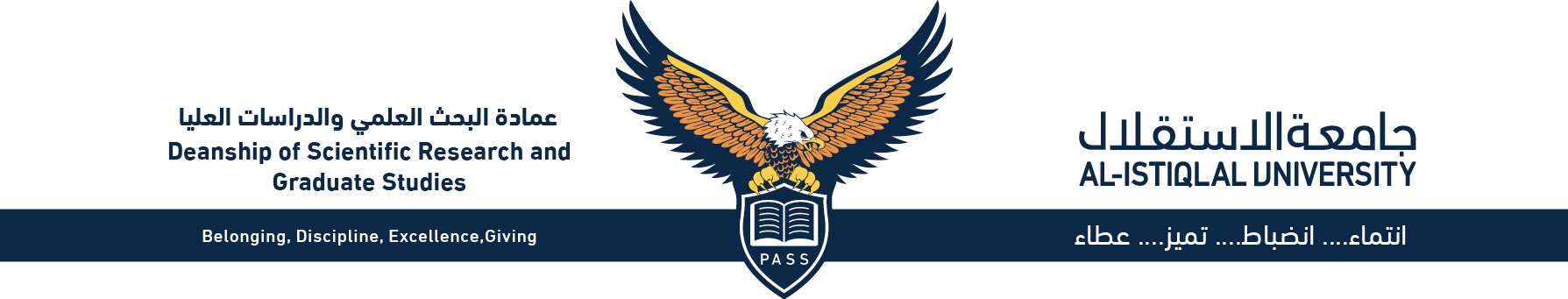 نموذج (214)نموذج مناقشة رسالة جامعيةيرجى إعادة نماذج المناقشة إلى عمادة البحث العلمي والدراسات العليا بالبريد الرسمي وفق الاصول .*المرفقات:1. نموذج قرار مناقشة رسالة جامعية .2. إشعار بإتمام التعديلات (يبقى مع المشرف لحين إتمام الطالب التعديلات المطلوبة).3. نموذج إجازة رسالة جامعية عدد (5).قرار رقم (           )   تاريخ المناقشة    /      /         م،  مكان المناقشة .................................الطالب :......................................... الرقم الجامعي :.................................................التخصص :.................................... الدرجة العلمية : ماجستير (       ) دكتوراه (       )ملاحظات المشرف وأعضاء اللجنة:التوقيع: 	التاريخ : ملاحظات رئيس لجنة الدراسات العليا في القسم:التوقيع : 	 التاريخ: ملاحظات رئيس لجنة الدراسات العليا في الكلية: التوقيع: 	التاريخ: ملاحظات عميد البحث العلمي والدراسات العليا :التوقيع:                                                                      التاريخ : 